                            SOLICITUDE DE PRAZA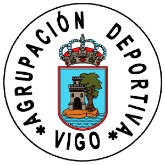 COMPETICIÓN “VIGO EN XOGO”                 TEMPADA 2_________2______________Don/Dona_____________________________________________________________________                                                                        DNI_______________________________Email_______________________________________Tfno.______________________________Mobil______________________________________Solicita a inscrición dun equipo na modalidade de_____________________________________Unha vez confirmada a praza, o equipo terá que facer un ingreso de CENTO CINCUENTA € correspondentes a 100,00 de Fianza e 50,00 para a inscrición, no número de conta: ES39-2080-5117-9130-4001-2776.Se o equipo renunciase a súa praza non terá dereito a devolución da Fianza, (100,00 €)A se mesmo todos os integrantes do equipo, se comprometen a acatar as Normas Xerais é o Regulamento desta tempada.Estando de acordo nos termos establecidos, asino a presente enVigo______________________de_____________________________de 2____________                                                                                                                                  Asinado conformeConfirmada                                 SI____NON____Avisado/a.  Data___________________________Hora______________Reposta______________________________________________________________________Dispón de campo propio para xogar como local     SI____No____Nome e Dirección da instalación____________________________________________________________________Responsable da instalación___________________________________Tfno.________________www.ligafutbol11agrupaciondevigo.com